Муниципальное бюджетное общеобразовательное учреждение«Каспийская гимназия  № 11» Аналитическая справка о деятельности методического объединения учителей начальных классов за 2019-2020 учебный год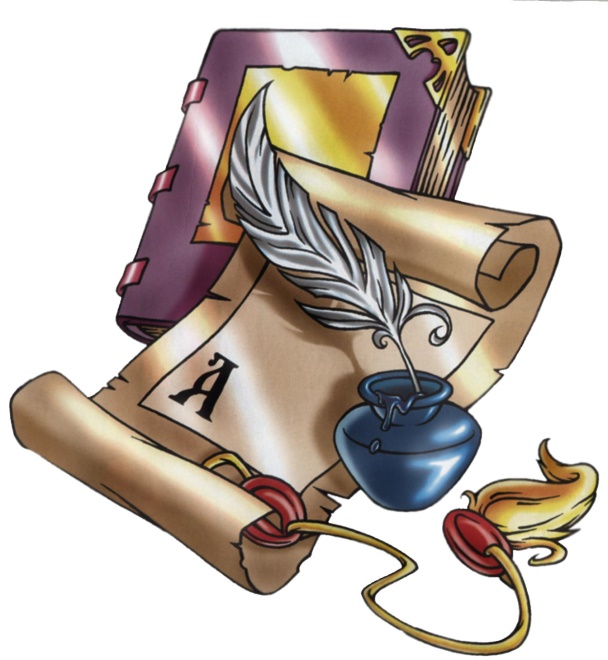 Аналитическая справка о деятельности методического объединения учителей начальных классов за 2019-2020 учебный годМетодическая тема школы: «Образовательная среда школы как  ресурс развития творческих способностей педагогов и повышение качества знаний обучающихся в условиях ФГОС».  В 2019-2020 учебном году деятельность методического объединения учителей начальных классов осуществлялась в соответствии с годовым планом работы школы.  В течение учебного года педагоги работали над методической темой: «Повышение эффективности и качества образования в начальной школе в условиях реализации ФГОС НОО». Цель: повышение квалификации педагогов начального звена через создание единого методического пространства.Задачи:Продолжать изучать документы и материалы, обеспечивающие переход  на    новый ФГОС образования обучающихся .2. Обеспечивать оптимальные условия для самореализации педагогов в практической деятельности, раскрытия творческого потенциала, внедрения достижений педагогической науки в практику школы.3. Развитие и совершенствование методических компетентностей педагогов  на основе информационных технологий.4.Продолжать работу по диагностике, позволяющей: отслеживать динамику развития учащихся, фиксировать уровень обученности на каждом этапе школьного обучения.5. Продолжить работу над проектно-исследовательской деятельностью младших школьников.  	База данных по учителям, входящим в состав МО.     Необходимость совершенствования педагогических знаний, появление новых стратегий обучения  в начальном звене, внедрение школьных технологий, реализация модели личностно-ориентированного обучения требуют от педагогов постоянной работы над повышением своей квалификации. Особенно остро ощущается эта необходимость в условиях модернизации современного образования. Учителя нашего МО стремятся к совершенствованию педагогического мастерства и повышению уровня профессионализма через самообразование и курсы повышения квалификации, что способствует своевременному обновлению учебно-воспитательного процесса, совершенствованию методов и форм обучения, освоению образовательных технологий. В состав МО  учителей начальных классов входят  30  учителей .Состав МО учителей начальных классовОгромную роль в повышении профессионального уровня педагогов играет их самообразование. В 2019-2020 учебном году каждый учитель работал над интересующей его методической темой, связанной с единой методической темой начальных классов и общешкольной темой. Своими достижениями и педагогическими находками все учителя, исходя из темы самообразования, делились на семинарах и заседаниях МО учителей начальных классов.В 2019 – 2020 учебном году учителя работали над следующими темами самообразования:Темы самообразования учителей начальных классов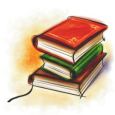  Работа учителей над темой самообразования носит практический характер и направлена на совершенствование профессионального мастерства педагогов. Результатом деятельности становится повышение качества образования в начальной школе, развитие и социализация личности младших школьников.Среди проблем, связанных с работой над самообразованием, следует выделить следующие:- пассивность некоторых учителей в работе по самообразованию;-  недостаточно активная работа по обобщению лучшего опыта.Решить данные проблемы можно через организацию инструктивно-методических совещаний по вопросам планирования работы над самообразованием и обобщением опыта своей деятельности. На каждом заседании методического объединения необходимо заслушивать сообщения учителей о ходе и результатах работы над темой самообразования.Учителя находятся в постоянном развитии: в своей работе являются исследователями, изучают передовой опыт коллег по организации различных форм уроков, знакомятся с новыми программами и концепциями обучения.    С целью расширения и углубления профессионально - методических знаний и умений, занимаются самообразованием, совершенствованием уровня педагогической подготовки. Они заинтересованы в эффективности каждого урока – в достижении намеченной цели,  выполнении программы.Основными формами работы по повышению профессионального уровня педагогов стали:- прохождение  курсовой переподготовки;- участие в заседаниях МО начальных классов;- взаимопосещение уроков;- работа над темой по самообразованию;- обобщение опыта собственной педагогической деятельности.Тематика заседаний  МО определяется  исходя из задач методической работы  школы.      При выборе темы  учитываются   профессиональные запросы  педагогических работников, актуальность  рассматриваемых вопросов, их значение  для совершенствования качества  педагогической деятельности.Было проведено 4 заседаний МО. Рассматривались следующие темы:Сообщения широко обсуждались на заседаниях, выполнялись практические задания, каждый имел возможность высказать своё мнение, поделился личным опытом по теме.Помимо этого проведено ряд оперативных заседаний (доработка и исправление рабочих программ по предметам в соответствии ФГОС НОО, подготовка к предметной олимпиаде, школьной и городской проектно-исследовательской  конференции; подготовка к внеклассным мероприятиям).Анализируя работу МО учителей начальных классов, можно сделать вывод, что в коллективе создана атмосфера сотрудничества, взаимопомощи, поддержки. Учителя активно делились, обменивались приобретенным опытом со своими коллегами, знакомились с нормативными документами, обсуждали вопросы адаптации первоклассников, преемственности в обучении и воспитании школьников, обменивались опытом по использованию современных образовательных технологий в процессе урочной и внеурочной деятельности, слушали и обсуждали отчёты учителей по темам самообразования, делились своим педагогическим мастерством. На заседаниях МО уделялось также большое внимание работе учителей по воспитанию у учащихся культуры поведения и общения, по подготовке и проведению разнообразных классных и школьных мероприятий.   В течение года решались текущие вопросы, велась необходимая документация. Методическая работа носила непрерывный характер и велась в   соответствии с планом.Смотр ученических тетрадей. В течение учебного года были проверены тетради по математике и письму с целью: - регулярности проверки;- соблюдения единого орфографического режима;-объективности выставления оценок;- организации дифференцированной работы.Составлены информационно – аналитические справки с рекомендациями по улучшению работы с тетрадями.Организация внеклассной работыОдним из средств достижений образовательных и воспитательных целей является внеклассная работа. Внеклассная работа  способствует более разностороннему раскрытию индивидуальных способностей ребенка, которые не всегда удается рассмотреть на уроке; обогащает личный опыт ребенка, его знания о разнообразии человеческой деятельности, ребенок приобретает необходимые практические умения и навыки; способствует развитию у детей интереса к различным видам деятельности, желания активно участвовать в продуктивной, одобряемой обществом деятельности, дети не только проявляют свои индивидуальные особенности, но и учатся жить в коллективе, т.е. сотрудничать друг с другом, заботиться о своих товарищах, ставить себя на место другого человека и пр.Формы организации внеклассной работы самые разнообразные. Это  олимпиады, праздники, соревнования, конкурсы  и т.д.В рамках программы «ОДАРЁННЫЕ  ДЕТИ» учащиеся начальной школы в 2019– 2020учебном году  принимали участие   в   школьной и городской  олимпиаде среди 2- 4 –х классов Традиционными становится участие учащихся в играх-конкурсах,олимпиадах  всероссийского масштаба.В 1 - 4 классах было проведено большое количество мероприятий.Среди 1-хклассов: «Прощание с Азбукой».Учениками 1,2,3,4. классов  были организованы праздники для родителей: «Праздник  Осени», «А, ну-ка мальчики», «А, ну-ка девочки». Были проведены праздники: «Мамин праздник», "День Победы".Внеклассная работа.  В течение года учащиеся начального звена  активно участвовали  во всех общешкольных мероприятиях, конкурсах.  Проведена  экскурсия  в городской  краеведческий  музей, посвящённая 75годовщине Победы в ВОВ, экскурсии в пожарную часть города , на завод «Дагдизель», посещение хлебозавода и  посещение  городской  библиотеки в рамках проекта «Как хорошо уметь читать», а также  классные часы и другие мероприятия  в соответствии с планами классных руководителей.  В целях реализации задач  углубления работы с одаренными детьми, развития интеллектуальных, творческих и коммуникативных способностей  посредством коллективных, творческих дел, младшие школьники приняли участие в школьной проектно - исследовательской работе «Маленькие Гении» и  «Первоцвет». Данным проектом были охвачены учащиеся 4 классов.Цель: способствовать формированию устойчивого интереса детей к исследованию, наблюдению, повышению мотивации к обучению.Типы проектов: по доминирующей деятельности: творческий; по предметному содержанию: межпредметный; по продолжительности: среднесрочныйЗадачи проектов:- творческая самореализация учащихся в проектной деятельности ,активизация познавательного интереса учащихся .-совершенствование навыков работы с информацией (сбор, систематизация, хранение, использование);-развитие межпредметной интеграции.На школьной  проектно - исследовательской работе работа была признана лучшей. Считаю, что проектно-исследовательскую работу необходимо вести систематически, только тогда у учащихся разовьются исследовательские навыки, дети научатся самостоятельно работать над исследованием С 10.02 по 21.02 2020 года проведена неделя начальных классовВсе учителя приняли активное участие. Все проведенные уроки и мероприятия  проходили на высоком профессиональном  уровне,что свидетельствуют об ответственном отношении к их подготовке,проведению и мастерстве педагога.Учителя начальных классов в течение года работали над темами  по самообразованию:изучали публикации,делились своими наработками,выступали с докладами на заседаниях МО,проводили открытые уроки и  внеклассные мероприятия  ,посещали уроки своих коллег. В конце каждой четверти  учителя   на заседании МО   выступают с самоанализом о проделанной  работе по самообразованию, дают отчет о прохождении школьного материала     Активное участие начальная школа принимала в общешкольной воспитательной работе. Учителя и учащиеся с большим интересом и ответственностью вовлекались в общешкольные мероприятия: день Здоровья («Веселые старты» 1-4 класс),  тематические классные часы по правилам дорожного движения (Викторина «Знаем ПДД мы на пять!»  2-3 кл) по основам безопасности жизнедеятельности, классный час, посвящённый Дню Космонавтики (Дорога в космос» Традиционно были проведены культурно-развлекательные мероприятия: «День Знаний», Новый год, праздник «Уроки мужества», «Прощание с Азбукой», удаленно  «Прощание с начальной школой». Система работы в начальных классах построена так,что все мероприятия готовятся совместно «дети-учитель-родитель.,что помогает сплачивать детские коллктивы.В системе уроков и мероприятий прочное место занимает применение ИКТ.В начальной школе аттестовались 2-4 классыЗадачи:- развитие интереса обучающихся к истории Родины.- расширение кругозора учащихся.- формирование у детей нравственно-этических, гражданско-патриотических качеств личности.Учителя творчески отнеслись к проведению тематической недели, все мероприятия проведены на достаточно высоком уровне, проделана большая подготовительная работа, задействованы все ученики.На всех мероприятиях использовались мультимедийные презентации, которые расширили возможности учителей в раскрытии тем мероприятий, сделали их более яркими и интересными для детей.Мероприятия были подобраны с учётом развития и особенностей учащихся. Они способствовали развитию познавательной и творческой активности,   В гимназии № 11 учитель начальных классов Магомедова Марият Магомедовна занимается вопросами преемственности между школой и детским садом. Она провела экскурсию по школе для детей детского сада №29..Дети с интересом смотрели и слушали Марият Магомедовну ,в конце  экскурсии дети получили сладкие подарки, им очень понравилось в школе, были очень довольны и обещали хорошо учиться ,когда придут  в школу учиться.Анализ состояния преподавания предметов в начальной школе.В 2019-2020 учебном году контроль качества обучения в начальной школе осуществлялся согласно плану внутришкольного контроля (ВШК). Следует отметить, что учителями начальных классов ведется целенаправленная работа по формированию у учащихся специальных и общеучебных знаний, умений и навыков. По результатам наблюдений и анализа деятельности  учителей и обучающихся на уроках можно сделать вывод, что учителя начальных классов в основном правильно и обоснованно отбирают методы, приемы и средства обучения в соответствии с содержанием учебного материала и поставленными целями уроков. Разнообразие приемов, методов, применяемых учителями, эмоциональность подачи материала, эффективность использования наглядных пособий, дидактического, раздаточного материала позволяют активизировать познавательные способности обучающихся, максимально реализовывать учебные возможности каждого класса.Все учителя стараются обучать детей в комфортном, тёплом микроклимате, что позволяет реализовывать принципы индивидуализации обучения, эффективно сочетая словесные, наглядные и практические методы обучения на всех этапах урока. Через коррекционную направленность педагоги умело решают задачи активизации познавательной деятельности, развития устной и письменной речи, нормализации учебной деятельности. Все учителя работали в тесном контакте с психологом, социальным педагогом, логопедом, библиотекарем. Учителя – члены МО – проводили мониторинговые исследования учебного процесса, выявляли недостатки, искали пути их решения. В течение года проведены контрольные работы по письму и математике. Цель проведения – проверка усвоения программного материала.Результаты итоговых контрольных работ учащихсяпо классам в %1 четверть2 четверть	 3 четверть 4 четвертьУровень обученности соответствует программным требованиям.    Анализ результатов работ по математике показал, что максимальное количество ошибок допущено в примерах на вычитание, решении задач, сравнении чисел.   Анализ результатов по письму выявил большее количество ошибок звукового состава и графические ошибки.    Учителям в дальнейшей работе следует тщательно продумать методы устранения пробелов в знаниях учащихся, выбор путей коррекционного воздействия, продолжить отслеживать поэтапно уровень усвоения учащимися базового материала и изменение качества знаний.Главный показатель творческой работы педагогов – достаточные знания обучающихся. В целях установления соответствия знаний учащихся требованиям программы по основным предметам (чтение и развитие речи, письмо и развитие речи, математика) проведен сравнительный анализ качества знаний по классам. Качество знаний по предметам представлено следующей таблицей:Показатели качества знаний обучающихся начальной школыза 2019-2020 учебный годПисьмоЧтениеМатематикаВ 4 четверти в условиях карантина учителя начальных классов проводили уроки на платформе Zoom.Было очень тяжело, т.к. впервые столкнулись с такой проблемой, но конечно все справились. Но никакая платформа не заменит стандартное обучение.Дети проходили олимпиады и задания на таких платформах как УЧИ .РУ,ЯКласс и др.Таким образом, учебный план за 2019-2020 учебный год выполнен, учебные программы пройдены. Все учащиеся, в том числе и обучающиеся на дому по состоянию здоровья, успешно прошли курс обучения за соответствующий класс и переведены в следующий. Итоговые показатели успеваемости обучающихся 1-4 классов по основным предметам свидетельствует о достаточно высоком уровне образовательной подготовки. Однако недостаточный уровень  сформированности  основных компонентов учебной деятельности не позволяет отдельной группе учащихся усваивать учебный материал на высоком уровне. При планировании работы методического объединения на будущий учебный год   в качестве приоритетного направления практической деятельности педагогов следует выделить работу по формированию основных компонентов учебной деятельности, развитию навыков самоконтроля учащихся, формированию готовности к дальнейшему обучению. Информационные компьютерные технологии применяют в работе все учителя МО. Внедрение современных компьютерных технологий в школьную практику позволяет сделать работу учителей при проведении  занятий более продуктивной и эффективной. Здоровьесберегающие технологии применяют в работе все педагоги методического объединения. Использование здоровьесберегающих технологий обучения позволило не только сохранить уровень здоровья детей с ОВЗ, но и повысить эффективность учебного процесса.  В течение учебного года учителя МО держали тесную связь с узкими специалистами - логопедом, медиками. Вовремя оказанная  помощь специалистов, их дельный совет помогали организовать работу с детьми. Учителя работали в тесной взаимосвязи с родителями обучающихся. По плану проводились родительские собрания, индивидуальные консультации с учениками и их родителями.Представленный анализ деятельности МО,  результаты внутришкольного контроля, проведённые в течение года собеседования с учителями, родителями, самоанализ учителей позволяют определить ряд вопросов, требующих решения:   - требуется продолжить совершенствование деятельности по подготовке учащихся к участию в различных конкурсах, олимпиадах на районном и краевом уровнях;   - совершенствовать уровень владения информационными компьютерными технологиями, активнее их использовать в учебном процессе;   - недостаточен уровень обобщения и представления передового опыта педагогов.Учитывая вышеизложенное, на 2019-2020 учебный год предварительно определены следующие задачи:- осваивать новые формы изучения, обобщения и распространения опыта работы (электронное портфолио, участие в интернет-конкурсе);- совершенствовать методическую работу, применяя активные формы проведения заседаний МО, взаимопосещение и проведение открытых уроков.- изучать и внедрять достижения творчески работающих учителей в практику работы педагогического коллектива, организовывая проведение проблемных семинаров-практикумов.     Основными задачами на следующий год считать:1.	Знакомство педагогов с достижениями педагогической науки и практики, с новыми педагогическими технологиями и методиками.2.	Проводить на уроках апробацию новых педагогических технологий и методик, обобщать передовой опыт учителей.3.	Организовать систему методической работы с педагогами с целью развития педагогического творчества и самореализации инициативы педагогических кадров.4.	Совершенствовать систему знаний с детьми, имеющими повышенную мотивацию к обучению.5.	Продолжить работу с одаренными детьми6.	Выявление, обобщение и распространение положительного опыта творчески работающих учителей.7.	Отследить уровень формирования УУД  учащихся у каждого учителя.8.	Активно  вовлекать родителей в учебно-воспитательный процесс.     Задачи, поставленные перед МО, реализованы. Методическая работа позволила выявить затруднения учителей, положительные и отрицательные моменты.   Анализируя  работу  МО,  необходимо  отметить,  что  все  учителя вели   работу  на   профессиональном  уровне. Анализируя работу за прошедший год, следует отметить, что поставленные перед методическим объединением задачи выполнены.№ФИООбразованиеПед. стажКатегорияКласс, в кот. работал1Меджидова Раисат Багаутдиновнавысшее19-112Велиханова Рэна Тофиковнавысшее25высшая12 413Сарсенова Зухра ГариуллаевнаСр.спец4-134Каширина Елена АлександровнаСр.спец-14  315Трушина Светлана ВикторовнаВысшее26-15  336Магомедова Жамиля НурудиновнаСр.спец-167Алисултанова Заира ХалитовнаВысшее10-178Омарова Каина МусаевнаСр.проф3-189Закаригаева Ханика АбдуразаковнаСр.проф-1910Джумалиева Диана УмуровнаСр.спец-11011Корнева Ульяна АнатольевнаВысшее24Высшая2112Меджидова Мукминат ТагирмановнаВысшее9-2213Магомедова Тамила ИмамутдиновнаВысшее2-2314Аджиева Калимат СолтанахмедовнаВысшее5-2415Курабекова Ирада АбдуселимовнаСр.спец11-2516Мисриханова Зарият АлибеговнаВысшее15-2617Магомедова Марият МагомедовнаВысшее7-2718Галицкая Дарья ВладимировнаСр.спец-2819Мухамбеталиева Юлия ОлеговнаСр.спец2-2920Ризаева Альбина РизаевнаВысшее10-3221Лахиялова Раисат АбдурахмановнаВысшее122Лахиялова Раисат МагомедовнаВысшее8Первая4223Алиева Анжела ГерейхановнаСр.спец23-4324Шихкеримова Мислимат АгаризаевнаВысшее2-4425КлассУчительТема по самообразованиюВелиханова Рэна Тофиковна«Здоровьесберегающие  технологии во время учебного процессав рамках ФГОС второго поколения. Развитие детской одарённости в образовательной сфере в рамках ФГОС НОО»Меджидова Раисат Багаутдиновна  «Здоровьесберегающие  технологии как средство формирования навыков здорового образа жизни у учащихся  начальных классов»Магомедова Тамила ИмамутдиновнаРазвитие познавательных способностей у младших школьников в рамках реализации стандартов второго поколения.МисрихановаЗариятАлибеговна Повышение качества чтения и письма у младших школьников.Аджиева Калимат Солтанахмедовна	Развитие исследовательской и познавательной деятельности на уроках русского языка (математики, литературного чтения, окружающего мира) по ФГОС НОО.Курабекова Ирада АбдуселимовнаЗдоровьесберегающие технологии на уроках в условиях реализации ФГОС. Корнева Ульяна АнатольевнаЗдоровьесберегающие технологии во время учебного процесса в рамках ФГОС второго поколения. Меджидова Мукминат ТагирмановнаФормирование коммуникативных универсальных учебных действий. Мухамбеталиева Юлия Олеговна Здоровьесберегающие технологии на уроках в условиях реализации ФГОСЛахиялова Раисат АбдурахмановнаЗдоровьесберегающие технологии на уроках в условиях реализации ФГОС. Ризаева Альбина РизаевнаВоспитание творческой направленности личности младших школьников в условиях коллективной деятельности.Трушина Светлана ВикторовнаГрупповая работа как средство формирования УУД.Сарсенова Зухра ГариуллаевнаФормирование общеучебных умений самоорганизации учебной деятельности у младших школьников в условиях реализации ФГОС20.Дата проведения№ протоколаТема заседанияответственныеСентябрь1«Планирование и организация методической работы учителей начальных классов на 2019– 2020учебный год»Зам.директора.Рук М.О.Ноябрь 2Тема: «Формирование универсальных учебных действий (УУД) в начальной школе при помощи современных образовательных технологий»Зам.директора.Рук.М.ОУчителя начальных классов.Январь.3Тема: «Личностно-ориентированный урок как средство развития основных видов УУД.»Зам.директора.Рук.М.ОУчителя начальных классов.Март4Тема: «Развитие творческого потенциала личности младшего школьника через организацию внеурочной деятельности в условиях реализации ФГОС»Круглый столЗам.директора. Рук.М.ОУчителя нач.классовКлассПо спискуПисали работуПолучилиПолучилиПолучилиПолучилиПолучили% успеваемости% качества знанийКлассПо спискуПисали работупредмет«5»«4»«3»«2»% успеваемости% качества знаний2Письмо2Мат-ка3Письмо3Мат-ка4Письмо4Мат-каИтогоПисьмоИтогоМат-каКлассПо спискуПисали работуПолучилиПолучилиПолучилиПолучилиПолучили% успеваемости% качества знанийКлассПо спискуПисали работупредмет«5»«4»«3»«2»% успеваемости% качества знаний2Письмо2Мат-ка3Письмо3Мат-ка4Письмо4Мат-каИтогоПисьмоИтогоМат-каКлассПо спискуПисали работуПолучилиПолучилиПолучилиПолучилиПолучили% успеваемости% качества знанийКлассПо спискуПисали работупредмет«5»«4»«3»«2»% успеваемости% качества знаний2Письмо2Мат-ка3Письмо3Мат-ка4Письмо4Мат-каИтогоПисьмоИтогоМат-каКлассПо спискуПисали работуПолучилиПолучилиПолучилиПолучилиПолучили% успеваемости% качества знанийКлассПо спискуПисали работупредмет«5»«4»«3»«2»% успеваемости% качества знаний2Письмо2Мат-ка3Письмо3Мат-ка4Письмо4Мат-каИтогоПисьмоИтогоМат-каКласс1 четверть2 четверть3 четверть4 четвертьГод1Усвоили   ч.Усвоили  ч.Усвоили  ч.Усвоили  ч.Усвоили  ч.234Класс1 четверть2 четверть3 четверть4 четвертьГод1Усвоили  ч.Усвоили  ч.Усвоили  ч.Усвоили  ч.Усвоили  ч.234Класс1 четверть2 четверть3 четверть4 четвертьГод1234